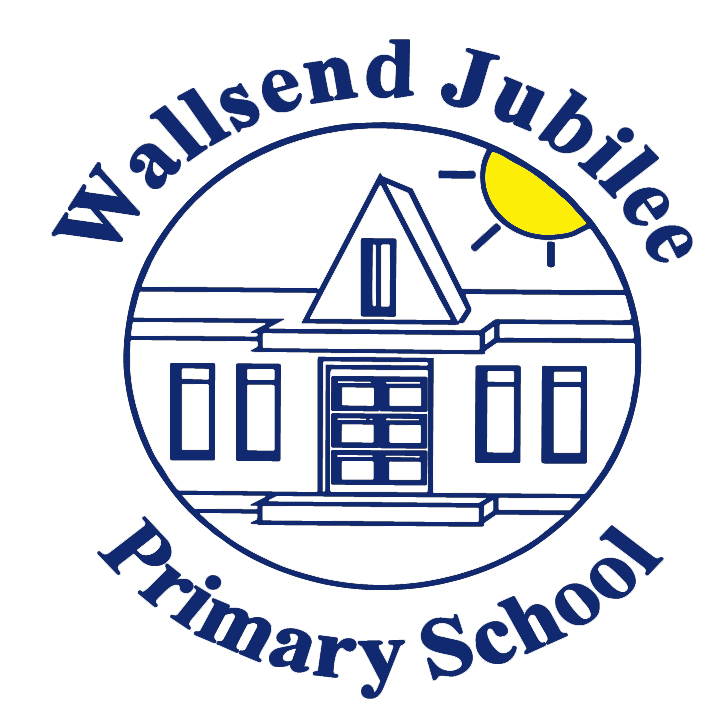 Wallsend Jubilee Primary SchoolSafeguarding & Child Protection Policy2018-19Wallsend Jubilee Primary SchoolSafeguarding & Child Protection Policy2018-19Terms used in this document ALL is noted as meaning – all staff, agency workers and volunteers (including Governors).  DSL-Designated Safeguarding LeadDDSL(s) -Deputy Safeguarding Lead(s).SAFEGUARDING POLICYWe define safeguarding as being broader than ‘child protection’.  Safeguarding in our school confirms what we do for all children, applies across the whole school and is linked to our overall culture, ethos and the principles we follow in school.  Safeguarding in our school is child centred and ensures that at all times we work in the best interests of the child to ensure that school is a safe place for all of our children and young people to be.We define Child Protection as what we do for children at risk of significant harm, or who have been significantly harmed and we have separate clear procedures which are understood by ALL in place for this.We define children and young people in our school as being children within the age ranges of 3 to 11 years, however we are aware that children includes everyone under the age of 18.  As appropriate, to safeguard any young person who is over the age of 18 who continues to receive education in our school, we operate in accordance with local guidance and will report suspicions/allegations of abuse or neglect to the Adult Social Care Gateway Team on 0191 6432777.  We accept and expect ALL in school to understand that safeguarding is everyone’s responsibility. In school we act in the best interest of all children and ensure we take all reasonable steps to prevent them from harm.  Having appropriate safeguards in place not only protects and promotes the welfare of children/young people, but also enhances the confidence of pupils, staff, volunteers and parents/carers.  Therefore, safeguarding arrangements should be considered in conjunction with the other policies and procedures held in school. LEGISLATIONIt is imperative that all Schools fully recognise the responsibility they have regarding arrangements for safeguarding and promoting the welfare of children.  Those statutory responsibilities are noted within the following legislation:Section 175 of the Education Act 2002 states;a local education authority shall make arrangements for ensuring the functions conferred on them in their capacity as a local education authority are exercised with a view to safeguarding and promoting the welfare of childrenschools and Further Education (FE) institutions should give effect to their duty to safeguarding and promote the welfare of their pupilsthe governing body of a maintained school shall make arrangements for ensuring that functions relating to the conduct  of the school are exercised with a view to safeguarding and promoting the welfare of children who are pupils at the schoolan authority or body shall have regard to any guidance given from time to time by the Secretary of StateThis legislation makes child protection responsibilities clear and places an obligation on schools to ensure that these responsibilities are met in full. Safeguarding and promoting the welfare of children is defined in Working Together (2018) as: protecting children from maltreatmentpreventing impairment of children’s health or developmentensuring that children are growing up in circumstances consistent with the provision of safe and effective care: and taking action to enable all children to have the best outcomesIn addition, Keeping Children Safe in Education 2018outlines:  Safeguarding and promoting the welfare of children is everyone’s responsible.  Everyone who comes in to contact with children and their families and carers has a role, to play in safeguarding children.  In order to fulfil this responsibility effectively all professionals should make sure their approach is child centred. This means that they should consider, at all times, what is in the best interests of the child. All school staff have a responsibility to provide a safe environment in which children can learn.School and college staff are particularly important as they are in a position to identify concerns early, provide help for children, and prevent concerns from escalating.  All school staff should be prepared to identify children who may benefit from early help.  Early help means providing support as soon as a problem emerges at any point in a child’s life, from the foundation years through to the teenage years.  THE CHILD PROTECTION POLICY PRINCIPLESOur child protection policy demonstrates our commitment to safeguard children from harm. The essential inclusions within our child protection policy are outlined below:CHILD PROTECTION PROCEDURES AND SYSTEMSThese are the procedures and systems which provide clear step-by-step guidance on what to do in different circumstances and they clarify roles and responsibilities. Systems for recording information and dealing with complaints are also in place to ensure implementation and compliance. Our child protection procedures are linked to the North Tyneside Multi-agency Safeguarding Children Procedures found here  Our procedures and systems include:CHILD PROTECTION POLICYINTRODUCTION There are four main elements to our child protection policy:PREVENTION through the teaching and pastoral support offered to pupils and the creation and maintenance of a whole school protective ethos.PROCEDURES for identifying and reporting cases, or suspected cases of harm/abuse. SUPPORT TO PUPILS who may have been harmed/abused.PREVENTING UNSUITABLE PEOPLE WORKING WITH CHILDREN including staff, agency workers, volunteers (including Governors), community education staff, other professionals and other visitors who may be working in school or coming into contact with children/young people. PREVENTIONThe safety and well-being of all of pupils is our highest priority.  It is our responsibility to:know every child and young person as an individualprovide a secure and caring environmentso that every child and young person can:learn in safetydevelop his/her full potential, andfeel positive about him/herself as an individual. To achieve this we recognise that high self-esteem, confidence, supportive friends and good lines of communication with a trusted adult helps prevention. In school we will therefore:CHILD PROTECTION PROCEDURESIn school we follow the procedures set out in interagency procedures produced by North Tyneside Multi-agency Safeguarding Children Procedures found here.  We are aware of these procedures and ensure that they are incorporated into the practice, policy and procedures that we operate in school. We will contact North Tyneside’s Front Door Service (see the information attached at the end of this policy - contact details) as the first point of contact with Children’s Social Care Front Door service for concerns about the safety or welfare of a child/young person in North Tyneside.  We understand that the Front Door Service is the access point to the MASH(Multi Agency Safeguarding Hub) which has a multi-agency duty team who offer information, support and services including information about early help and will respond to concerns.In school, we ensure that all staff are aware that they have a professional responsibility to share information with other professionals and agencies in order to safeguard children/young people.  All staff are aware of confidentiality protocols, adhere to these and ensure that information is shared appropriately. In school we all understand the need for and respect the appropriateness of the Head Teacher or DSL (or any deputies) or Designated Teacher for Looked After Children (LAC) disclosing any information about a pupil to other members of staff on a need to know basis only.In school, we ensure that all staff are aware that any information a child/young person discloses regarding harm/abuse of themselves or of another child/young person must be shared as appropriate, and cannot be kept secret.  In addition to our overarching principles which operate to ensure child protection is effective we also have 5 areas of focus.  We believe as a Governing Body that this ensures child protection procedures are easier to understand for ALL and better ensures we are operating our child protection procedures effectively.  Each area of focus is of equal importance:Training & Awareness for AllIdentity, role & Responsibilities of the DSL & Deputy DSLsSafeguarding in PracticeWorking with OthersTeaching & Learning and the CurriculumIn our school the Governing Body ensures: 3.	SUPPORTING PUPILSIn school we recognise that children/young people, who are harmed, abused or witness violence/abuse may find it difficult to develop a sense of self worth, they may feel helplessness, humiliation and some sense of self-blame.School may be the only stable, secure and predictable element in the lives of children/young person at risk. Nevertheless, when at school their behaviour may be challenging and defiant or they may be withdrawn.  We recognise that some children/young people actually adopt abusive behaviours and that these children/young people must be referred on for appropriate support and intervention.4.	PREVENTING UNSUITABLE PEOPLE FROM WORKING WITH CHILDREN/YOUNG PEOPLEReference Document AWallsend Jubilee Primary SchoolContact Details for Child Protection and Safeguarding as at: 01 September 2018(*these details will next be reviewed on 01/09/2019 to ensure that they remain relevant)Principlesthe welfare of the child is paramountwe are clear on reference to principles, legislation and guidance that underpin the policywe are clear that the policy applies to ALL working with or supporting children within our school and ALL are clear on their role and responsibilitiesall concerns and allegations of abuse will be taken seriously by governors, staff and volunteers and responded to appropriately - this may require a referral to children’s social care Front Door service, the Designated Officer for the Local Authority (referred to as LADO), other agencies as appropriatearrangements are in place for the policies and the supporting procedures and updates to be reviewed regularly to ensure that they reflect good/current practicereference to all associated policies and procedures which promote children’s safety and welfare e.g. with regards to: health and safety, anti-bullying, protection of children online.Equality of Applicationno child or group of children must be treated any less favourably than others in being able to access education which meets their particular needsall children without exception have the right to protection from abuse regardless of gender, ethnicity, disability, sexuality or beliefsUp to Dateour policy is reviewed, approved and endorsed by the Governing Body annually or when legislation changesRecruitmentwe operate an effective safe recruitment, selection and vetting procedure in accordance with Part Three of the current KCSECommunicationchildren and parents/carers are informed of the policy and procedures and a copy of placed on the school website.  Paper copies are available from the school office for those who cannot access the school website online.Responsibilitya named senior designated safeguarding lead (and deputy/ies) with a clearly defined role and responsibilities in relation to child protection, appropriate to the level at which s/he operatesClarity of Understandinga description of what child abuse is, and the procedures for how to respond to it where there are concerns about a child’s safety or welfare including the need for early help or concerns about the actions of a governor, staff member or volunteerResponsibilities are clearly understoodrelevant contact details for children’s services, police, health, the Designated Officer for the Local Authority (referred to as the LADO), Child Exploitation Online Protection Centre (CEOP) for eSafety concerns and NSPCC help lines are made available to ALLa code of behaviour for governors, staff and volunteers; the consequences of breaching the code are clear and linked to disciplinary and grievance proceduressafe recruitment[1], selection and vetting procedures that include checks into the eligibility and the suitability of all governors, staff and volunteers who have direct or indirect contact with childrensystems to ensure that all staff and volunteers working with children are monitored and supervised and that they have opportunities to learn about child protection in accordance with their roles and responsibilities; safeguarding induction training is now mandatory for all those who work directly with children, young people, their families and/or carersrequirements for governors, staff and volunteers to learn about child protection in accordance with and as appropriate to their roles and responsibilities, including but not limited to the emerging issues of eSafety, domestic violence[2], forced marriage, female genital mutilation, children who live away from home or go missing, child sexual exploitation, race and racism ,extremism and peer on peer abuse including harmful sexualised behavioursSchool understands their responsibility in line with the Prevent Duty (2015) and are able to identify children who may be vulnerable to radicalisation, and know what to do when they are identified. School also builds pupils’ resilience to radicalisation by promoting fundamental British values and enabling them to challenge extremist views. Pupils are encouraged to debate controversial issues and provides a safe space in which pupils and staff can understand the risks associated with terrorism and develop the knowledge and skills to be able to challenge extremist arguments.  All DSLs and their deputies should access training to raise awareness of the Prevent agenda and issues of extremism and radicalisationour safeguarding policy and procedures are tailored to our children and their needs and take into account any particular vulnerabilities of the children with whom we have contact, including those who are at increased risk of abuse due to either their age and/or dependence on adults including being part of the Operation Encompass scheme running in the local authority.  Operation Encompass ensure that following any domestic abuse incident being reported to the police, the police will make contact with Children’s Social Care Front Door service who will then communicate relevant and necessary information to our nominated school staff the next morning.  This will ensure our school is made aware at the earliest possible opportunity and can subsequently provide support to our pupils in a way that means they feel safe and listened to.  Record Keeping/ Confidentialitya process for recording incidents, concerns and referrals and storing these securely in compliance with relevant legislation and kept for a time specified by other partners.  This is via the CPOMS system within school and all staff have access to the system.guidance on confidentiality and information sharing, legislation compliant, and which clearly states that the protection of the child is the most important consideration.AdultsChildren/Young Peopleprovide induction which includes relevant information on child protection to ensure that individuals understand and discharge their role and responsibilities, to include but not be limited to the Child Protection Policy, Code of Conduct/Behaviour Protocol, role of the Designated Safeguarding Lead (DSL) and any deputiesprovide induction training that is structured to ensure all new staff, agency workers and volunteers (including Governors) can attend appropriate child protection training as soon as reasonably possible after their appointmentprovide all staff  with regular safeguarding and child protection updates (at least annually) which is in line with advice and changing practice – both nationally and locallyensure that all staff receive training endorsed locally on child protection at least every three (3) yearsensure that the DSL (s) and/or deputies attend Multi-Agency Training every two (2) years in addition to DSL formal training and any general staff updates, the DSL (and deputies) are supported to update their knowledge and skills (e.g. via e bulletins, meeting other DSL’s  or taking time to read and digest safeguarding developments) at regular intervals and  at least annually. we also encourage the inclusion of service provider teams who are based on site being included in training and/or updates.ensure children/young people know that there are adults in school whom they can approach if they are worried or in difficultyestablish and maintain an ethos where children/young people feel secure, are encouraged to talk and are listened toencourage and reinforce essential skills for every child/young person such as self esteem, confidence building, independent thinking and making assessments of risk based on their own judgements and help children/young people develop realistic attitudes to the responsibilities of adult lifeinclude activities and opportunities in the curriculum which equip children/young people with the skills they need to stay safe from harm/abuse and to know to whom to turn for helpchildren are taught about safeguarding, including online, through teaching and learning opportunities, as part of providing a broad and balanced curriculum. This may include covering relevant issues through personal, social, health and economic education (PSHE) including relationship and sex education (RSE)ensure that appropriate filters and monitoring systems are in place but that “over blocking” does not lead to unreasonable restrictions as to what children can be taught with regards to online teaching and safeguarding. Overarching Principles:we have a DSL for Child Protection who is part of the school’s senior leadership team (Mr David Harrison)the DSL takes lead responsibility for safeguarding and child protection and this is explicitly noted in their job description and whilst some of the activities of this role may be delegated to appropriately trained and experienced deputies, however, the ultimate lead responsibility for safeguarding and child protection remains with the DSL as this cannot be delegated the DSL and his Deputies (Mrs Rebecca Hawkins, Mrs Lorraine Bryson, Mrs Nicki Willis) will undertake appropriate multi agency training every two (2) yearswe have 3 appropriately trained and experienced Deputy DSL’s (DDSL’s) in school and these arrangements are clearly communicated to staff, agency workers, volunteers and governorsstaff, agency workers, volunteers and governors are clear where they have a concern or a query relating to a child/young person that they need to contact the DSL/DDSL in school all staff, agency workers, volunteers, governors and other adults supporting/working in school knows what to do if they have any concerns about a child, including referring the matter to the DSL/DDSLs who should always be available to discuss safeguarding concerns.  If in exceptional circumstances, the DSL or DDSL is not available, this should not delay appropriate action being taken.  Staff should consider speaking to a member of the Senior Leadership team and/or take advice from Children’s Social Care Front Door service all staff, agency workers, volunteers, governors and other adults supporting/working in school are provided with an immediate induction relevant to their role in school, this induction will then increase as appropriate linked to their role in school and the expected duration of that role on induction, all staff, agency workers, volunteers and governors will be provided with a copy of our child protection policy, safeguarding arrangements, code of conduct/behaviour protocols for staff, KCSE (Part 1) and the whistle blowing policy and will be supported and then expected to understand how these polices and guidance documents apply to their role in schoolall staff, agency workers, volunteers and governors will be provided the names and contact arrangements of the DSL/DDSL, Children’s Social Care Front Door service and the NSPCC Whistle blowing Help line.  This list will be reviewed regularly but at least annually by the DSL to ensure that it remains up to date and any necessary updates notified to ALL immediately (attached as Reference Document A)all visitors will be required to sign in at reception in accordance with our visitor’s protocol and will be required to operate within the conditions contained in this document.  In addition to child protection, safeguarding and health and safety, this visitor’s protocol is noted as being our part of our ‘induction’ for visitorsensure all staff, agency workers, volunteers and governors are aware of the need to maintain appropriate and professional boundaries in their relationships with pupils and parents.  We will support this practice via induction and periodic training/updates to support a practical understanding of the guidance that school provides on safe working practicesall staff, agency workers, volunteers and governors will be assigned an ‘induction’ mentor for a set period of time following their appointment within school.  The duration of the ‘induction period’ set will be tailored to suit the role and the time duration of the role that each individual will be undertaking in schoolthe DSL and DDSLs are issued with an appropriate job description/role clarity for this role which incorporates Annex B of the current Keeping Children Safe in Education staff understand and recognise the importance of the role of the DSL/DDSL.  In addition to this all staff understand their own professional and personal duties and responsibilities in relation to safeguarding childrenthe DSL/DDSL takes advice from Children’s Social Care Front Door service when managing cases where there is or may be a concern that warrants further support or intervention in line with the Local Threshold Guidelinesthis policy is accessible to ALL, is placed on the school’s website and paper copies will also be available in school from the office for colleagues to access who do not have day-to-day access to a school network/PCthis policy and its associated guidance is reviewed by the governing body annually and/or following a required review and the lead responsibility for ensuring that this happens is assigned to the DSLas a Governing Body we receive a confidential annual report from the DSL and the Safeguarding Governor to provide updates of the practice that operates in school, including any changes linked to legislation/good practice and our schools own developments/feedback from staff and to provide assurance to the Governing Body that both safeguarding and child protection is operating effectively at all levels in school.  The school will also complete the a Section 11 audit to further evidence that safeguarding arrangements are effectiveparents have an understanding of the responsibility placed on school and staff for child protection, this is achieved in school as we clearly communicate our policy in information provided to parents and ensure our Child Protection Policy is published on the website.Training & Awareness for ALLThe DSL for child protection in school will ensure all relevant persons – who in school, we define to include all staff, agency workers and volunteers (including Governors) who have contact with children/young peoplewill know the name of the DSL/DDSLs, their roles, contact details and who they are – to achieve this the DSL will, as a minimum, issue contact details outlined at the end of this policy to ALL and will ensure that this information is reviewed/updated and re-issued regularly but at least annually as appropriate.  These can also be found as the first page of this policy document for ease of reference.all staff will be provided with basic child protection training (by the DSL or DDSL), immediately that they are appointed/placed in school and then attend locally endorsed child protection training for school based staff within a half term.  all staff will receive locally endorsed child protection training for school based staff at least every three (3) yearsthe 3 yearly training offered to all staff will also be made available to volunteers and governors who have direct contact with children/young people and also any agency workers who are on placement with school at the point of time the training is delivered will also be included in the attendanceALL will also receive regular safeguarding and child protection updates (regularly  and at least annually) from the DSL and the DDSLs which is in line with advice and changing practice – both nationally and locally the DSL and the DDSLs will attend Multi Agency Training every two (2) years for the child protectionthe DSL/DDSLs are supported to update their knowledge and skills on a periodic basis.  This will be achieved by them accessing e-bulletins, briefings, network meetings etc via their appraisal/mentor process and in taking time to read and digest safeguarding developmentsopportunities are provided for staff to contribute to and shape safeguarding arrangements and child protection policy and protocols by way of regular reference to safeguarding procedures, training in staff meetings and testing of safeguarding knowledge ALL are provided with additional reference documents – included within our policy to ensure that they understand:who to contact when they have a concern  (attached as Reference Document A)information relation to the other policies that operate in school which support safeguarding and child protection (attached as reference document B)in accordance with the current KCSE linked to research from Serious Case Reviews, where it has been shown the dangers of failing to take corrective action, poor practice has included failing to act on and refer the early signs of abuse and neglect, poor record keeping, failing to listen to the views of the child, failing to re-assess concerns when situations do not improve, sharing information too slowly and a lack of challenge to those who appear to be taking action does not occur in school; we have in place practices to ensure that all concerns, discussions and decisions made and the reasons for those decisions is recorded in writing.  Where staff have doubts they are clear that they must talk to the DSL or the DDSL’s who will ensure that information is appropriately recorded, reviewed and any necessary actions taken.Role & Responsibilities of the DSLThe DSL is clear on their role and responsibilities for safeguarding and child protection, understands that they cannot delegate this responsibility and in carrying out this role they are clear on what they are responsible for which ensures that all relevant persons in school are also clear on the role of the DSL and DDSLsthe DSL and the DDSLs are responsible for ensuring that ALL are issued with a copy of the current Keeping Children Safe in Education - Information for all school and college staff (Part ONE) September 2018 (and for those that work directly with children and school leaders, Annex A as  appropriate) or upon their appointment/placement in school should it be after this date, and ensure that individuals have read, understood and are able to discharge their role and responsibilities as set out in this documentto ensure that all policies, procedures, guidance and practice are in place in school to ensure effective safeguarding and child protection and to ensure that those policies, procedures, guidance and practice are updated and implemented in a timely waywork with the Local Authority and other agencies to ensure that we are able fulfil our duties and responsibilities in relation to Safeguarding and Child Protection arrangements, which will include but not be limited to completion of an annual return e.g. including a Section 11 audit.work to develop effective links with relevant agencies and co-operate as required with their enquiries regarding welfare and child protection matters including attendance and written reports at Initial Child Protection Conferences, core groups/care team meetings, Child Protection Review Conferences, Locality Team Meetings and Team Around the Family (TAF) meetings which are part of the early help processensure that clear detailed written records of concerns about children (noting the date, event and action taken), even where there is no need to refer the matter to Children’s Services immediately are maintained appropriately in school via the CPOMS system.  The outcomes and decisions made will also be recorded.  ensure all records are kept to the required standard/guidance, are secure, have limited access and in locked locationsto work closely with the Safeguarding Governor to ensure that they are clear on their role and responsibilities in relation to safeguarding and to work within them throughout the year and in production of the annual report to Governors and the Section 11 auditSafeguarding in PracticeThe DSL will ensure all relevant persons:know that they have a professional responsibility for sharing concerns about a child’s safety and welfare with the DSL/DDSL in school and understand their personal responsibility with regards to safeguarding and child protection matters in schoolunderstand that school staff are in an important position to identify concerns early and provide help for children, where relevant and linked to the Local Threshold Guidelines to prevent concerns escalatingensure that all staff know what to do if a child tells them he/she is being abused or neglected and how to maintain appropriate levels of confidentiality whilst at the same time liaising with the DSL, the DDSLs another member of senior staff or children’s social care. Staff should be aware that they should never promise a child that they will not tell anyone about an allegation – as this may ultimately not be in the best interests of the child.for teaching staff - the DSL and DDSLs will ensure that each teacher understands their professional duties linked to Teachers Standards and what is expected of them as a teaching professional including the Female Genital Mutilation (FGM) mandatory reporting duty know that if a child/young person’s situation does not appear to be improving the adult with concerns should press for ‘reconsideration’ – and should clearly understand what this means and how this operates within the context of the child protection policyunderstand the need to be vigilant in identifying cases of harm/abuse and are able to immediately report concerns when they ariseknow that information a child/young person discloses regarding harm/abuse of themselves or another child/young person must be shared as appropriate, and cannot be kept secret. ensure confidentiality protocols are adhered to and information is shared appropriatelyknow how to support and to respond to a child/young person who tells of harm/abuse or other matters that have the potential to be a cause for concern/harm by following the following guidance RECEIVEReact calmly; be aware of your non verbal messages.If you don’t understand the child’s communication method, reassure the child, and find someone who can.Don’t interrogate the child, observe and listen, use active listening techniques.Don’t stop a child who is freely recalling significant events.Keep responses short, simple, slow, quiet and gentle.Don’t end the conversation abruptly.REASSURETell the child they are not to blame; and have done the right thing by telling you.Tell the child what will happen next; be honest about what you can and can’t do.Don’t promise confidentiality; say to the child, ‘Some things are so important I might have to tell them to somebody else’.  REACTExplain what you have to do next and whom you have to tell.Inform the Designated Safeguarding Lead (DSL) or DDSL immediately.understand that the Head teacher, DSL or the DDSL in school will disclose any information about a pupil to other members of staff on a need to know basis onlyrecognise their duty and feel able to raise concerns about poor or unsafe practice in regard to children/young people and know that those concerns will be:addressedmanaged sensitively and effectivelydealt with in a timely manner dealt with in accordance with schools agreed policies/practices, including Whistle blowing Policy.understand that if they have a concern about another adult in school (including agency workers, volunteers, governors, other staff/adults – including but not limited to Local Authority, Health, etc) they must refer the matter to the Head Teacher (whose contact details are noted at the end of this document).  Where the concerns are about the Head Teacher, they should refer the matter to Chair of Governors (whose contact details are noted at the end of this document) - as outlined in Part 4 of the current KCSEand as noted to all adults in school as part of induction and training protocolsensure that staff are able to recognise that children are capable of abusing their peers and ensure that the child protection arrangements in school have in place procedures to minimise the risk of peer on peer abuse and how such allegations are managed.  our peer on peer abuse policy in school reflects the different forms peer on peer abuse can take, is clear that this is abuse and will not be tolerated.  The policy also notes how victims of peer on peer abuse will be supported in school and considers the issues as outlined in Part 5 of the current KCSE regarding child on child sexual violence and sexual harassmentWorking with OthersThe DSL for child protection in school will co-ordinate and lead on the following:undertaking appropriate discussion with parents prior to involvement of another agency unless doing so would place the child/young person at risk of further significant harmcontacting the Children’s Social Care Front Door service  for information, advice, guidance (including the early help pathway) or to make a referral where there are concerns about harm a child/young personensuring that all relevant persons who have contact with children/young people know what to do if they have any concerns about a child, including referring the matter to the DSL or the DDSLensuring that any staff member is aware that they can make a referral to Children’s Social Care Front Door Service should circumstances require thisreporting an unexplained school absence to the child/young person’s Social Worker or Children’s Social Care Front Door service where there is a pupil who is subject to a child protection plan or a Looked After Child - the Designated Teacher for Looked After Children must also be informed, and confirm that this will operate as a first day response or as agreed as part of any inter-agency plan in placeensuring that the school have in place a Designated Teacher for looked-after and previously looked-after children and that their contact details are noted in the information attached at the end of this policywork with the Virtual School Head within the Local Authority (& extra district authorities)  to discuss and agree how funding can best be used to support the progress of LAC in school and meet the needs identified in the child’s personal education plan recognise that children with special educational needs and disabilities (SEND)  can face additional safeguarding challenges.  The child protection procedures and practices which operate in school reflect the fact that additional barriers can exist when recognising abuse and neglect in this group of children operational policy and practice in school reflects and provides for children to have learning experiences including care and accommodation, for short periods of time, by a host family to which they are not related at set out in Annex E of the current KCSETeaching & Learning andCurriculumThe DSL will be required to ensure:children are taught about safeguarding, including online, through teaching and learning opportunities, as part of providing a broad and balanced curriculum.  This may include covering relevant issues through personal, social, health and economic education (PSHE) including relationship and sex education (RSE)that as we increasingly work online we ensure that our children are safeguarded from potentially harmful and inappropriate online material.  We have appropriate filters and monitoring systems in place the appropriate filters and monitoring systems that we have in place do not “over block”, nor do they lead to unreasonable restrictions as to what children can be taught with regards to online teaching and safeguardingin accordance with Annex C of the current KCSE we have in place a policy that recognises that technology has become a significant component of many safeguarding issues.  We have in place an effective approach to online safety which empowers school to protect and educate the whole school community in the use of technology and have established mechanisms to identify, intervene and escalate any incident where appropriatestaff have an awareness of risk taking behaviours which put children in danger linked to the likes of drug taking, alcohol abuse, deliberately missing education and sexting which is also known as youth produced sexual imagery staff have an awareness issues can manifest themselves via  peer on peer abuse. This is most likely to include, but not limited to: bullying (including cyber bullying), gender issues and gender based violence/sexual assaults, physical violence and abuse and sexting/ youth produced sexual imagery (the act of sending sexually explicit photos, messages, voicemails, IM’s, videos, etc either via phone, computer, webcam or other devices.  staff are clear as to the school policy and procedures for managing peer on peer abuse including child on child sexual violence and sexual harassment as outlined in part 5 of the current KCSEIn school we will endeavour to support the pupil through:the content of the curriculum to encourage self esteem and self motivationthe school ethos which promotes a positive, supportive, and secure environment and gives pupils a sense of being valuedthe school's behaviour policy which is aimed at supporting vulnerable pupils in schoolensuring all staff being aware of their responsibility to provide a consistent approach, which focuses on the behaviour of the offence committed by the child/young person, but does not damage the pupil's sense of self worthendeavouring to ensure that the pupil fully understands the consequences of unacceptable behaviour in such a way that preserves self-esteem and encourages future positive relationships with peersliaison with other agencies as appropriate which support the pupil.a commitment to develop productive and supportive relationships with parents whenever it is in a pupil’s best interest to do sorecognition that children/young people living in a home environment where there is risk, e.g. domestic abuse, drug or alcohol abuse, other health or wellbeing concerns, are vulnerable and in need of support and protectionvigilantly monitoring children/young people’s welfare, keeping records (separate to child/young person’s school record and in accordance with the schools record management practices) and notifying  relevant services as soon as there is a recurrence of a concernensuring that when a pupil subject to a child protection plan leaves, information will be transferred to the new school immediately – in accordance with the current KCSE – this will be transferred separately from the main pupil file, ensuring secure transit and confirmation of receipt will be obtainedSpecial Educational Needs and Disability (SEND)We recognise that statistically children/young people with disabilities and/or behavioural difficulties are more vulnerable to harm/abuse.  School staff who deal with children/young people with disabilities, sensory impairments and/or emotional and behaviour problems recognise that these children can face additional safeguarding challenges such asassumptions that indicators of possible abuse such as behaviours, mood and injury automatically relate to a child’s disability without further explorationbeing more prone to peer group isolation than other childrenthat children with SEN and disabilities can be disproportionally impacted by things like bullying – without outwardly showing any signs; andcommunication barriers and difficulties in overcoming these barriersIn school we will:operate Safe Recruitment practices including ensuring appropriate Data Barring Service (DBS) and reference checks are undertaken according to the current KCSE for all staff, agency workers and volunteers (including Governors) before individuals are appointed or placed into schoolensure that at least one member of the governing body and the Head teacher is trained in Safe Recruitment Practicesensure that all Governors in maintained schools have in place an enhanced DBS certificate without barred list check unless they are also in regulated activityensure that all staff, agency workers and volunteers (including governors) are appropriately inducted and supported following their appointmentensure that all staff, agency workers and volunteers (including Governors) are aware of the need for maintaining appropriate and professional boundaries in their relationships with pupils and parents including having access to the school’s code of conduct and Safer Working Practices for Adults who work with Children and Young People ensure that staff, agency workers and volunteers (including Governors) are aware that sexual relationships between them and pupils aged under-18 are unlawful and could result in legal proceedings taken against them under the Sexual Offences Act 2003 (Abuse of position of trust) ensure that any proceedings against staff relating to child protection matters are concluded in full even where the member of staff is no longer employed at the school and that notification of any concerns is made to the relevant authorities, professional bodies and included in references where applicableAllegations Management:implement Part 4 of the current KCSE (Allegations of abuse made against teachers and other staff) and all other relevant Safeguarding and Child Protection policies.in the event of an allegation against staff, school will consult with the Designated Officer in the Local Authority (referred to as the LADO) – see the information attached for contact detailsDesignation/RoleContact DetailsContact DetailsHead TeacherName:  David Harrison                 Telephone(s): 01912007249Email: david.harrison@northtyneside.gov.uk  Name:  David Harrison                 Telephone(s): 01912007249Email: david.harrison@northtyneside.gov.uk  Chair of GovernorsName: Margaret Scott                  Telephone(s): 01912007249Email:    via school                       Mobile(s):Name: Margaret Scott                  Telephone(s): 01912007249Email:    via school                       Mobile(s):Designated Safeguarding Lead:Name:     David Harrison             Telephone(s): as aboveEmail:                                              Mobile(s):Name:     David Harrison             Telephone(s): as aboveEmail:                                              Mobile(s):Deputy Designated Safeguarding Lead:Name:   Mrs Becky Hawkins          Telephone(s): 0191 2007249Email:                                              Mobile(s):Name:  Mrs Lorraine Bryson           Telephone(s) 01912007249Email:                                              Mobile(s):Name:  Mrs Nicki Willis                   Telephone(s): 01912007249Email:                                              Mobile(s):Name:   Mrs Becky Hawkins          Telephone(s): 0191 2007249Email:                                              Mobile(s):Name:  Mrs Lorraine Bryson           Telephone(s) 01912007249Email:                                              Mobile(s):Name:  Mrs Nicki Willis                   Telephone(s): 01912007249Email:                                              Mobile(s):Designated Teacher for Looked After ChildrenName: Becky Hawkins                    Telephone(s): 01912007249Email:                                              Mobile(s):Name: Becky Hawkins                    Telephone(s): 01912007249Email:                                              Mobile(s):Designated Safeguarding Governor:Name:  Adam Stubbs                      Telephone(s):Email:                                              Mobile(s):Name:  Adam Stubbs                      Telephone(s):Email:                                              Mobile(s):Designated Officer – Local AuthorityOn duty LADO-Contactable through the Front Door Service-See belowKath Burns/Carrie BarronOn duty LADO-Contactable through the Front Door Service-See belowKath Burns/Carrie BarronFront Door Access to Multi-agency Safeguarding Hub (MASH0345 2000 109Out of Hours0191 200 68000345 2000 109Out of Hours0191 200 6800Adult Social Care Gateway Team0191 64327770191 6432777PoliceEmergency 999  Non-emergency number 101 Emergency 999  Non-emergency number 101 Prevent DutyDedicated DFE Prevent line 020 7340 7264Dedicated DFE Prevent line 020 7340 7264NSPCC National Whistle Blowing Help Line:0800 028 028 5help@nspcc.org.uk0800 028 028 5help@nspcc.org.ukIntegrated Locality Teams:North West-Based at Shiremoor Children’s Centre -643 2110 South West-Based at Howdon Children’s Centre-643 2229Integrated Locality Teams:The Coast-Based at Whitley Bay Customer First Centre-6438804 Central -Based at Riverside Children’s Centre-643 8899                 